                EKUMENICKÉ SPOLOČENSTVO CIRKVÍ A NÁBOŽENSKÝCH SPOLOČNOSTÍ NA ÚZEMÍ MESTA KOŠICE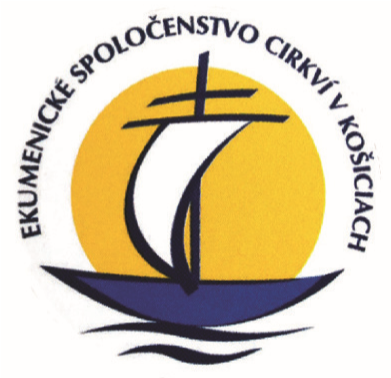 Hlavná 91, 040 01 KošiceTel:+421 907 996 285 E-mail: ekumenake@gmail.com, Bankové spojenie: SK44 8330 0000 0026 0183 8449 IČO: 31961304VÝROČNÁ   SPRÁVA Centrum pre dialóg Teologickej fakulty (CE TF) v Košiciach Katolíckej univerzity  v Ružomberku 2022Vypracovala :  Marieta Koščíková, zastupujúca tajomníčka ES Košice CENTRUM PRE DIALÓG – CENTRUM EXCELENTNOSTI PRI  TF KU   Centrum pre dialóg Teologickej fakulty (CE TF) v Košiciach Katolíckej univerzity vyvíja aktivity vo vedeckej, ekumenickej, medzi-náboženskej, sociálnej a charitatívnej oblasti.   Centrum pre dialóg Teologickej fakulty v Košiciach Katolíckej univerzity v Ružomberku spolupracuje s inštitúciami : Ekumenické spoločenstvo cirkvi a náboženských spoločností na území mesta Košice (ES)Košický samosprávny kraj Magistrát mesta Košice Arcidiecézna charita Vedecká oblasť       ONLINE Medzinárodná konferencia  „Sinodálna obnova života a misie v cirkvi, myslenie, spritualita, rozlišovanie 21. 10. 2022. Z auly Benedikta XVI.  hlavným prednášateľom bol, mons. Piero Coda  o Sinodálnej obnove života,  generálny sekretár Medzinárodnej teologickej komisie, Univerzitný ištitút Sophia Lappiano, Taliansko, moderátor – Cyril Dunaj (Vydavateľstvo Nové mesto )Programová čast / Príhovory   Myslenie : Peter Volek (KU Ružomberok)Spiritualita : Kataryna Wasyatyňska (Univerzita Adama Mickiewicza Poznaň, Poľsko) Komunikácia : Pál Toth (Univerzitný inštitút, Sophia Loppiano, Taliansko)Pastorácia : Ľudovít Pokojný (Záhorská Bystrica) Synodalita a jej perspektívy : Juraj Víttek (Univerzita Komenského Bratislava) Medzinárodná vedecká konferencia “BL. SÁRA SALKHÁZI V ODKAZE SLUŽBY PRE MIGRANTOV”,  3.11.2022  Teologickej fakulty KU v Košiciach       Dňa 3. 11. 2022  sa na  pôde  Teologickej   fakulty v  Košiciach   Katolíckej univerzity v Ružomberku  sa uskutočnila táto Medzinárodná vedecká konferencia. Tematické oblasti konferencie :  Globálny svet a migrácia,  Pohľad mladých na problematiku migrácie,  Migranti a sociálne učenie Cirkvi – pohľad pápeža Františka,  Azylový  proces  a  prijatie migrantov,   Skúsenosti s  pomocou  vojnovým  utečencom z Ukrajiny,  Ekumenický pohľad  na  migráciu.2Prednášateľmi  konferencie  boli:   Dekan doc. ThDr. Radoslav Lojan, PhD. -  Otvorenie konferencie.PhDr. Renáta JAMBOROVÁ, PhD. Dôstojnosť človeka v období vojny – skúsenosti multifunkčných tímov pri pomoci ukrajinským   odídencom.   Prof. ThDr. JCDR.  Anton FABIAN, PhD.   GER- biblický a teologický prístup k migrácii (aj Nazaretská rodina zažívala pocit migrantov). Vira FEDIVA a Olena LUTSA z Mukačeva na tejto konferencii mali  príspevky  z osobných skúsenosti. Vnášania pokoja a šťastia vo vojnou zmietanej krajine - sirotám , seniorom, zdravotne postihnutým ľuďom. Prednášali o  Využití psychológie pri podpore duševného zdravia detí a dospelých v súvislosti s vojnou na Ukrajine doplnené o fotografie. Zahraniční prednášatelia pokračovali v ONLINE prednáškach o skúsenostiach s pomocou vojnovým utečencom z Ukrajiny, (Ing. Martin CZEBRIK, prof. Ks. Dr hab. Witold JANOCHA, dr Katarzyna ZIELIŃSKA-KRÓL, Dr. Bartosz ŁUKASZEWSKI, PhD.doc. PhDr. Ing. Lýdia LEŠKOVÁ, PhD., Mgr. Katarína MIČKOVÁ, PhD., Mgr. Nikoleta SIVÁKOVÁ, )Zamestnávanie občanov tretích krajín so zameraním sa na občanov Ukrajiny –   aktívna politika trhu práce, PhDr. Michaela ŠUĽOVÁ, PhD.Konanie o udelenie azylu na Slovensku, PhDr. Michaela MAROVÁ prednášala o Špecifikách pomoci nepočujúcim vojnovým utečencom z Ukrajiny.) Ekumenická oblasť CE TF spolupracuje s Ekumenickým spoločenstvom na základe zmluvy veľmi úzko. ES vykonáva svoju liturgickú, organizačnú, sociálnu a kultúrnu činnosť.LITURGICKÁ  ČINNOSŤ ONLINE Ekumenická bohoslužba slova v rámci Týždňa modlitieb za jednotu kresťanov  24. januára 2022.  Hlavná myšlienka: „„Videli sme na východe jeho hviezdu a prišli sme sa mu pokloniť.“ (Mt 2,2 -12) V dôsledku s pretrvávajúcou situáciou spojenou s výskytom a šírenia koronavírusu Ekumenická bohoslužba slova bola vysielaná online  v Kresťanskom centre Apoštolskej cirkvi na Bratislavskej ulici v Košiciach 24.1.2022 o 18:00 hod. Materiály pre tohtoročný   ekumenický   týždeň   pripravila  Rada  cirkví   Blízkeho   východu s ústredím v Libanone. Inšpiráciou pre výber textov z Písma a liturgických textov im bola návšteva  mudrcov,  ktorí  sa  prišli  pokloniť  novonarodenému  Kráľovi,  ako je to opísané.  Tradičný termín konania Týždňa modlitieb za jednotu kresťanov je od 18. do 25. januára. K hudobnej stránke  prispeli  organista  František Beer,  kapela  Tretí deň s Miroslavom Tóthom a  Gréckokatolícky  katedrálny zbor sv. Cyrila a Metoda v Košiciach pod vedením dirigentky Lucie Lovašovej. Hlavným kazateľom bol biskup Apoštolskej cirkvi na Slovensku Mgr. Ján Liba.  Prítomných zástupcov cirkví pozdravili primátor mesta Košice Jaroslav Polaček a námestníčka primátora mesta Košice Lucia Gurbáľová. 3Spoločné modlitby za pokoj a mier na Ukrajine „Kiež je pokoj na tvojich hradbách, istota v tvojich palácoch!“ (Žalm 122, 7). Ekumenické spoločenstvo cirkví a náboženských spoločnosti spoločne s mestom Košice uskutočnili  spoločné modlitby za pokoj a mier na Ukrajine dňa 1.3.2022 o 17,00, Evanjelický a.v. chrám Boží, Mlynská 23, Košice. Z príhovoru : o. Anotona Konečného :  Vklad ekumenického hnutia v prospech mieru je veľký a povinný. Sila ekumenizmu je nepredstaviteľná, lebo stavia na Kristovi, na Božom slove a menovite na príkaze, ktorý Ježiš označil svojím a prvým: milovať sa vzájomne. Ak totiž kresťan miluje vytrvalo a neustále, a ak jeho brat, manžel, kolega robí tak isto, vznikne vzájomná láska, ktorá sa šíri v rodine, v práci, v susedstve, medzi kňazmi, pastormi a cirkvami. Ten model pokoja sa vo veľkom volá mier. To bol štýl prvotnej cirkvi – všetci boli jedno srdce a jedna duša. Boli všetkým milí. Modlitieb sa zúčastnili aj predstavitelia mesta , viceprimátorka Lucia Gurbaľová. V závere bola vyhlásená finančná zbierka pre pomoc Ukrajine. Vyzbieraná finančná suma vo výške 670,- Eur, bola odoslaná Evanjelickej diakonii na Ukrajine.  ONLINE Svetový Ekumenický deň modlitieb žien za krajiny Spojeného kráľovstva – Anglicka, Welsu a Severného Írska 6.3.2022 o 17:00 hod. Hlavná téma SDM : „Dám vám budúcnosť a nádej.“ Svetový deň modlitieb žien 2022 sa  konal v 6. marca 2022 o 17:00 hodine v Kresťanskom centre Apoštolskej cirkvi na Bratislavskej  1  v  Košiciach. V  tomto  roku  bohoslužbu  pripravili  kresťanské   ženy z Anglicka, Walesu a Severného Írska.  V úvode bohoslužby zazneli aj aktuálne modlitby za ukončenie vojny na Ukrajine. Mottom modlitieb bol biblický text z Knihy proroka Jeremiáša (Jr 29,1-14): „Dám vám budúcnosť a nádej.“ Kazateľom bol Ján Liba, biskup AC na Slovensku. Hudbou a spevom prispela kapela Tretí deň s Miroslavom Tóthom. V závere bohoslužby bola vykonaná finančná zbierka na podporu Centra pre riešenie problémov tehotných žien žiadajúcich o azyl v anglickom meste Leeds. Vyzbierala sa suma vo výške 339,12 €ur a Ekumena Košice prispela sumou 20 €ur, ktoré boli poslané na účet Slovenského výboru SDM v Bratislave. Na záver ekumenickej bohoslužby prítomných pozdravila prezidentka Združenia židovských žien na Slovensku ESTER - Marta Györiová.Ekumenický pašiový sprievod na Veľký piatok v Košiciach 15.4.2022 o 13:00 hod.Hlavná myšlienka : … pohnutý ľútosťou...“(Mt 9,36) Na Veľký piatok 15.4.2022 o 13:00 hod.  Sa konal Ekumenický pašiový sprievod so začiatkom pri kostole ECAV na Mlynskej ulici v   Košiciach Téma: „... pohnutý ľútosťou...“ (Mt 9, 36).    Ekumenické    pašiové sprievody v Košiciach majú už 28-ročnú tradíciu. Pripravujú ho členovia Ekumenického spoločenstva cirkví a náboženských spoločností na území mesta Košice. Bohoslužba jedinečne spája veľkopiatkové obyčaje kráčať v sprievode (symbolicky nasledovať Ježiša Krista), čítať zo Svätého písma o  jeho  utrpení  a   ohlasovať jeho lásku k človeku. Toto napomáha a súčasne i vytvára novú jednotu medzi všetkými kresťanskými cirkvami i ľuďmi dobrej vôle. Po dvoch predošlých rokoch, keď sa sprievody konali iba online, sa v tomto roku opäť uskutočnil pašiový sprievod naživo. Tohtoročné modlitby a úvahy boli na mimoriadne aktuálnu tému - utrpenie ľudí na Ukrajine a na celom svete. 4Počas pašiového sprievodu  predstavitelia kresťanských cirkví zamerali svoj pohľad na Ježiša Krista, ktorý vyučuje ľud, uzdravuje, učí odpúšťať nepriateľom... a to všetko preto, lebo je pohnutý ľútosťou vo vzťahu k človeku, ktorý je ničený hriechom a jeho následkami. Nie sme to my, ktorí preukazujú na krížovej ceste súcit a dobrodenie trpiacemu Kristovi, ale on ho preukazuje nám aj v utrpení a v smrti na kríži. Od neho sa učíme aj my, ako máme konať pohnutí ľútosťou. Ekumenickú akciu podporilo mesto Košice. Sprievodu sa zúčastnili zástupcovia cirkví, ako aj predstavitelia štátnej správy a samosprávy mesta Košice. Ekumenická bohoslužba Veni Sancte, slávnostný začiatok akademického roka 26.09.2022 o 19:00 h Seminárny kostol Sv. Antona Paduánskeho, Hlavná 89,Košice Ekumenické   spoločenstvo   cirkví a   náboženských  spoločností  na  území  mesta Košice, v spolupráci s Teologickou fakultou Katolíckej univerzity v Košiciach a Univerzitné pastoračné centrum svätých Košických mučeníkov, pripravilo pri príležitosti začiatku Akademického roku 2022-2023, slávnostné Veni Sancte, na začiatku nového školského roka. Hlavným celebrantom bol košický pomocný biskup Mons. Marek Forgáč. Veni Sancte má svoje hlboké opodstatnenie, a nadväzuje na tradíciu európskych univerzít, ktoré vznikali s prispením cirkvi a v ktorých universita sprofessorum et scholarium znamenalo spoločenstvo učiteľov a študentov s cieľom hľadať pravdu.  Ekumenická ďakovná bohoslužba za úrodu, 16. októbra 2022 o 17:00 h  v kostole Reformovanej cirkvi na Hrnčiarskej 9 v Košiciach Témou ďakovnej ekumenickej bohoslužby bol Žalm 145, 15 -16: ,,Na teba sa upierajú oči všetkých, ty im dávaš pokrm v pravý čas. Otváraš svoju ruku a ochotne sýtiš všetko, čo žije.“ Ekumenické spoločenstvo cirkvi a náboženských spoločnosti na území mesta Košice pripravilo túto ďakovnú bohoslužbu . Hlavným celebrantom tejto bohoslužby bol miestny farár Slovenského reformovaného cirkevného zboru Mgr. Jaroslav Széles. V kázni pastor Bratskej jednoty baptistov Andrej Kraljik sa zameral na priateľstvo medzi ľuďmi a osobitne na priateľstvo s Ježišom Kristom.  Doplnil to osobným svedectvom ako našiel Boha vo svojom živote. Žil  a narodil sa v Juhoslávii odkiaľ s rodičmi museli náhle utiecť pred vojnou na Slovensko. Tu  vyštudoval a pracoval. Teraz prijal službu pastora cirkevného zboru BJB v Košiciach. Festival sakrálneho umenia V rámci Festivalu sakrálneho umenia sa v priestoroch Auly TF KU v Košiciach 14. novembra 2022 o 17:30 h o  uskutočnila prezentácia knihy Antona Konečného „V službe jednoty“. Anton Konečný sa stal kňazom v dobe totality a prijal spiritualitu jednoty Hnutia Fokoláre, čo nasmerovalo jeho ďalšie pôsobenie a činnosť. Keď prišla sloboda, vykonával náročné úlohy: obnovu kňazského seminára a teologických štúdií v Košiciach. Popri službe v oblasti výchovy a vedy (v odbore liturgie) vstúpil aj na pole ekumenického hnutia. V knihe sa delí o svoje skúsenosti od mladosti až po súčasnosť.  Kniha bola vydaná vydavateľstvom Nové mesto. Besedu o vzniku tejto knihy moderoval šéfredaktor Ján Heriban s autorom knihy.  Festival sakrálneho umenia obohatilo svojou účasťou Ekumenické spevácke zbory v Evanjelickom kostole a. v. spolu s členmi ES na Mlynskej  dňa 13. novembra 2022.   5 Na Ekumenickom  koncerte prispeli svojim programom :  Chválospev – spevácky zbor ECAV  Košice, Debora – spevácky zbor Apoštolskej cirkvi, Laudate Dominum – spevácky zbor pri Maďarskom reformovanom cirkevnom zbore v Košiciach,  Gréckokatolícky kňazský Zbor košickej eparchie,  Rímskokatolícky spevácky zbor sv. Faustíny.    Spoločenské a kultúrne aktivity Adventný večer Božieho slova a hudby , 27. novembra 2022, Kostol ECAV, na  Mlynskej ulici.  Benefičný koncert Katky Koščovej  s kapelou a sláčikovým kvartetom  sa niesol v rámci Adventného večera Božieho  slova a hudby ako ho pravidelne pripravuje Ekumenické spoločenstvo Košice.  Moderátor ES Dušan Havrila privítal prítomných v duchu kresťanskej  lásky a poprial v nádhernom sakrálnom priestore evanjelického kostola duchovný aj umelecký zážitok. 9. Valné zhromaždenie ES a NS na území mesta Košice Dňa 3.10.2022 sa konalo 9. Valné zhromaždenie Ekumenického spoločenstva cirkvi a náboženských spoločnosti na území mesta Košice. Členovia Ekuména mali dva veľké úlohy: prijať zmeny v Štatúte a následne podľa nich predĺžiť mandát moderátora a zástupcu moderátora na ďalšie štvorročné funkčne obdobie. V bratskom dialógu sa hľadali odpovede na súčasné ťažkosti a krízové javy, ktoré sú zároveň aj výzvami prehĺbiť jednotu a spoluprácu. Na záver sa členovia poďakovali súčasnému vedeniu ES Košice za doterajšiu námahu a prosili o dary Ducha Svätého pre spoločenstvo na ďalšie obdobie. Zahraničné kontakty Doplniť Spoločne pre Európu Medzináboženský dialóg  Pracovné stretnutie členov Ekumenického výboru ECAV a  Ekumenického spoločenstva cirkví a náboženských spoločností na území mesta Košice sa konalo v podvečer 14. novembra 2022 / pondelok od 15:30 do 17:00 hod. v kancelárii dekana Teologickej fakulty KU v Košiciach. Predsedníčka ER ECAV Eva Guldanová informovala o Dohode o vzájomnom uznávaní krstu medzi Evanjelickou cirkvou a.v. na Slovensku a Katolíckou cirkvou. Je potrebné pozerať sa na krst z ekumenického hľadiska. Ekumenická rada cirkvi na Slovensku  je organizácia, ktorá má paralelu k tejto téme.  Oboznámiť slovenskú verejnosť so štúdiou, nájsť spôsoby ako ju využiť a aplikovať v kontexte napr. prostredníctvom pracovnej skupiny, obnovením Teologickej komisie ERC.  Výstupy :  Ekumenickej bohoslužby Svetového dňa modlitieb 6.3.2022  prítomných pozdravila prezidentka Združenia židovských žien na Slovensku ESTER - Marta Györiová. Pamätný deň holokaustu a rasového násilia. Členovia Ekumenického spoločenstva cirkví a náboženských spoločností na území mesta Košice sa pri tomto spomienkovom dni zúčastnili v stredu 7.9.2022 na vernisáži výstavy fotografií: "SVEDECTVÁ PREŽIVŠÍCH" v Kulturparku na Kukučínovej v Košiciach. 6 Pri príležitosti Medzinárodného dňa obetí holokaustu, ktorý si celý svet pripomína 27. januára, sa Ekumenické spoločenstvo cirkví a náboženských spoločností na území mesta Košice zapojilo do iniciatívy #WeRemember. Vyjadrili  aj týmto spôsobom hlbokú spomienku a úctu voči všetkým obetiam holokaustu.27. januára 2022 uplynulo 77 rokov odvtedy ako oslobodzovacie vojská Červenej armády dorazili k bránam koncentračného tábora Auschwitz-Birkenau. Auschwitz sa stal symbolom holokaustu. V roku 2005 bol práve 27. január vyhlásený Organizáciou spojených národov za deň, počas ktorého si svet pripomína obete holokaustu. Celý tento týždeň od 20. januára do 27. januára je možnosť uctiť si obete holokaustu a zároveň tak vyjadriť postoj, že spoločnosť nesmie nikdy zabudnúť na to, aké zverstvá v minulosti spôsobil fašistický režim.Sociálna a charitatívna oblasťPomoc pre núdznych bez domova – návštevy zariadení Katolíckej charity s ekumenickým rešpektom vyznania klientov. Konflikt na Ukrajine zmobilizoval všemožne v celej Európe pomáhať postihnutým na Ukrajine. Každá cirkev ES v Košiciach v spolupráci s humanitárnymi organizáciami a dobrovoľníkmi z farnosti, zborov. Pomáha ukrajinským deťom začleniť sa v škole a  pomáha pri hľadaní zamestnania pre ukrajinské ženy, zabezpečuje ubytovanie . Na regionálnej úrovni vzájomne koordinujú pomoc medzi sebou, organizuje zbierky potravín, šatstva aj finančnými prostriedkami.  Niektoré cirkvi zakúpili  autá a mini autobus, ktorými zabezpečovali potraviny do vojnových oblasti. V poskytovaní  hmotnej pomoci, hygienických potrieb, oblečenia, ubytovania finančnými zbierkami, administratívnou pomocou, zdravotnou starostlivosťou jednotlivé cirkvi ES boli štedré.  V piatok 11. novembra od 13.00 hod. na rohu Alžbetinej a Hlavnej ulice v spolupráci s Magistrátom mesta Košice  sa organizovali akcia „Polievka Sv. Alžbety“. Dobrovoľný finančný príspevok  poputoval na pomoc ľuďom nachádzajúcim sa v rôznych ťažkých životných situáciách, tento rok to bolo pre : Zborová diakonia cirkevného zboru ECAV Košice „Cesta nádeje”  Asociácii nepočujúcich Slovenska ANEPS Košice, OZ.V pastoročnom centre ECAV sa pravidelne podáva  guľáš a Vianočná kaupustnica  pre bezdomovcom, kde majú prístup aj hygienickým zariadeniam  za istých podmienok. Spoznávanie sociálnych zariadení na území mesta Košice – koordinuje Centrum pre dialóg TF KU, Košice. Sú to tieto subjekty : ES, Mesto Košice, Polícia, Charita, rehoľné spoločenstvá so sociálnym a charitatívnym zameraním. Fórum dobrých správ  -  Covidová pandémia bola podnetom  k online spolupráci ES cirkvi a náboženských spoločností na území mesta Košice s Ekumenickou radou cirkvi v SR a mediálnym domom Hnutia fokoláre. Vytvorili spoločný mediálny projekt s názvom Fórum dobrých správ, kde sa majú zhromažďovať a zverejňovať viac pozitívne správy zo života jednotlivých kresťanských cirkví, ale aj z každej oblasti širokej sféry spoločnosti, ktoré môžu kresťana a človeka potešiť a povzbudiť. 7